Доступность зданий общественного назначения для ММГНОбщественная палата Республики Коми сообщает, что 19 декабря 2023 года было проведено заседание Круглого стола "Доступность зданий общественного назначения (объекты торговли, гостиницы) в Республике Коми для маломобильных групп населения (ММГН): проблемы и перспективы".Отсутствие условий доступности является главным препятствием для всесторонней интеграции инвалидов в общество, а следовательно, не позволяет людям, имеющим ограничения в здоровье, быть равноправными членами гражданского общества и в полном объеме реализовать свои конституционные права.Рекомендуем объектам торговли, общественного питания и бытового обслуживания Усть-Вымского района обеспечить доступность для маломобильных групп населения в соответствии с Приказом Минпромторга РФ от 23 декабря 2020 года № 4608.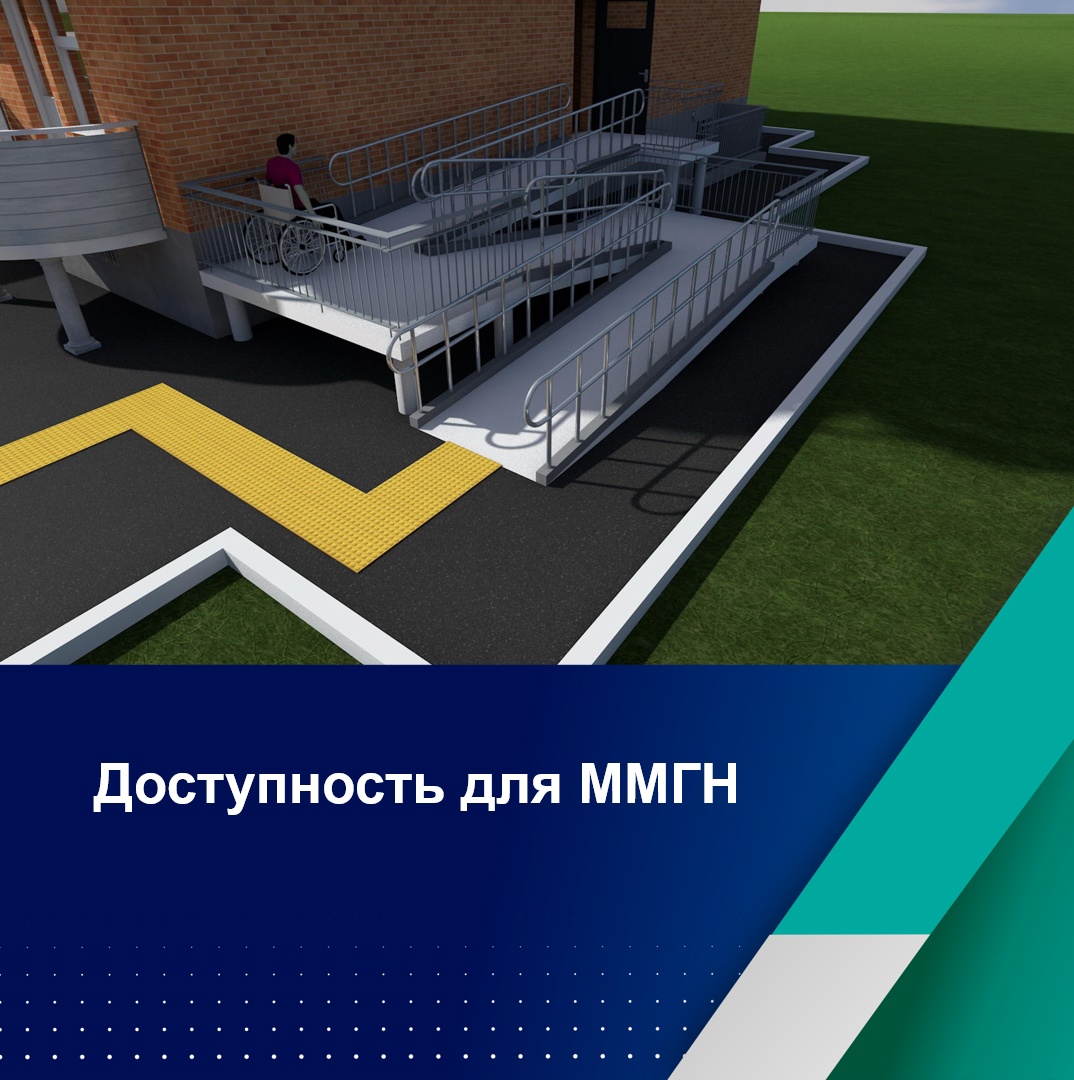 